By signing below, I, the employee, fully understand the impact that this leave may have on my salary and benefit eligibility, including PERS, and that all approvals of this request are conditional pending certification by the Chief Human Resources Officer.  Furthermore, I understand that this leave will be applied concurrently, as allowable under law, to my FMLA and OFLA protected leave entitlement(s).REQUEST FOR LEAVE OF ABSENCEThis form is used for the purpose of requesting Family and Medical Leave Act (FMLA), Oregon Family Leave Act (OFLA), Medical, Parental, Military, or Unpaid Personal LeaveREQUEST FOR LEAVE OF ABSENCEThis form is used for the purpose of requesting Family and Medical Leave Act (FMLA), Oregon Family Leave Act (OFLA), Medical, Parental, Military, or Unpaid Personal LeaveREQUEST FOR LEAVE OF ABSENCEThis form is used for the purpose of requesting Family and Medical Leave Act (FMLA), Oregon Family Leave Act (OFLA), Medical, Parental, Military, or Unpaid Personal LeaveREQUEST FOR LEAVE OF ABSENCEThis form is used for the purpose of requesting Family and Medical Leave Act (FMLA), Oregon Family Leave Act (OFLA), Medical, Parental, Military, or Unpaid Personal LeaveREQUEST FOR LEAVE OF ABSENCEThis form is used for the purpose of requesting Family and Medical Leave Act (FMLA), Oregon Family Leave Act (OFLA), Medical, Parental, Military, or Unpaid Personal LeaveREQUEST FOR LEAVE OF ABSENCEThis form is used for the purpose of requesting Family and Medical Leave Act (FMLA), Oregon Family Leave Act (OFLA), Medical, Parental, Military, or Unpaid Personal LeaveREQUEST FOR LEAVE OF ABSENCEThis form is used for the purpose of requesting Family and Medical Leave Act (FMLA), Oregon Family Leave Act (OFLA), Medical, Parental, Military, or Unpaid Personal LeaveREQUEST FOR LEAVE OF ABSENCEThis form is used for the purpose of requesting Family and Medical Leave Act (FMLA), Oregon Family Leave Act (OFLA), Medical, Parental, Military, or Unpaid Personal LeaveREQUEST FOR LEAVE OF ABSENCEThis form is used for the purpose of requesting Family and Medical Leave Act (FMLA), Oregon Family Leave Act (OFLA), Medical, Parental, Military, or Unpaid Personal LeaveREQUEST FOR LEAVE OF ABSENCEThis form is used for the purpose of requesting Family and Medical Leave Act (FMLA), Oregon Family Leave Act (OFLA), Medical, Parental, Military, or Unpaid Personal LeaveREQUEST FOR LEAVE OF ABSENCEThis form is used for the purpose of requesting Family and Medical Leave Act (FMLA), Oregon Family Leave Act (OFLA), Medical, Parental, Military, or Unpaid Personal LeaveREQUEST FOR LEAVE OF ABSENCEThis form is used for the purpose of requesting Family and Medical Leave Act (FMLA), Oregon Family Leave Act (OFLA), Medical, Parental, Military, or Unpaid Personal LeaveREQUEST FOR LEAVE OF ABSENCEThis form is used for the purpose of requesting Family and Medical Leave Act (FMLA), Oregon Family Leave Act (OFLA), Medical, Parental, Military, or Unpaid Personal LeaveREQUEST FOR LEAVE OF ABSENCEThis form is used for the purpose of requesting Family and Medical Leave Act (FMLA), Oregon Family Leave Act (OFLA), Medical, Parental, Military, or Unpaid Personal LeaveREQUEST FOR LEAVE OF ABSENCEThis form is used for the purpose of requesting Family and Medical Leave Act (FMLA), Oregon Family Leave Act (OFLA), Medical, Parental, Military, or Unpaid Personal LeaveREQUEST FOR LEAVE OF ABSENCEThis form is used for the purpose of requesting Family and Medical Leave Act (FMLA), Oregon Family Leave Act (OFLA), Medical, Parental, Military, or Unpaid Personal LeaveREQUEST FOR LEAVE OF ABSENCEThis form is used for the purpose of requesting Family and Medical Leave Act (FMLA), Oregon Family Leave Act (OFLA), Medical, Parental, Military, or Unpaid Personal LeaveEmployeeL#L#L#L# Classified	 Faculty Management	 Part-time Faculty Classified	 Faculty Management	 Part-time Faculty Classified	 Faculty Management	 Part-time Faculty Classified	 Faculty Management	 Part-time FacultyDepartmentDepartment Classified	 Faculty Management	 Part-time Faculty Classified	 Faculty Management	 Part-time Faculty Classified	 Faculty Management	 Part-time Faculty Classified	 Faculty Management	 Part-time FacultyPhone Number (while on leave)Phone Number (while on leave)Phone Number (while on leave)Phone Number (while on leave)Phone Number (while on leave)Email (while on leave)Email (while on leave)Email (while on leave)Email (while on leave)Email (while on leave)Email (while on leave)Email (while on leave)SECTION 1: SERIOUS HEALTH CONDITION – To recover from or seek treatment for a serious health condition and/or to care for a covered family member with a serious health condition.  Health Care Provider Certification required prior to this leave being approved.  This type of leave is paid or unpaid based on accrued leave balance(s). In the case of an employee’s own serious health condition, disability benefits may be available.  If condition is related to COVID-19, please also complete the Supplemental Questionnaire.SECTION 1: SERIOUS HEALTH CONDITION – To recover from or seek treatment for a serious health condition and/or to care for a covered family member with a serious health condition.  Health Care Provider Certification required prior to this leave being approved.  This type of leave is paid or unpaid based on accrued leave balance(s). In the case of an employee’s own serious health condition, disability benefits may be available.  If condition is related to COVID-19, please also complete the Supplemental Questionnaire.SECTION 1: SERIOUS HEALTH CONDITION – To recover from or seek treatment for a serious health condition and/or to care for a covered family member with a serious health condition.  Health Care Provider Certification required prior to this leave being approved.  This type of leave is paid or unpaid based on accrued leave balance(s). In the case of an employee’s own serious health condition, disability benefits may be available.  If condition is related to COVID-19, please also complete the Supplemental Questionnaire.SECTION 1: SERIOUS HEALTH CONDITION – To recover from or seek treatment for a serious health condition and/or to care for a covered family member with a serious health condition.  Health Care Provider Certification required prior to this leave being approved.  This type of leave is paid or unpaid based on accrued leave balance(s). In the case of an employee’s own serious health condition, disability benefits may be available.  If condition is related to COVID-19, please also complete the Supplemental Questionnaire.SECTION 1: SERIOUS HEALTH CONDITION – To recover from or seek treatment for a serious health condition and/or to care for a covered family member with a serious health condition.  Health Care Provider Certification required prior to this leave being approved.  This type of leave is paid or unpaid based on accrued leave balance(s). In the case of an employee’s own serious health condition, disability benefits may be available.  If condition is related to COVID-19, please also complete the Supplemental Questionnaire.SECTION 1: SERIOUS HEALTH CONDITION – To recover from or seek treatment for a serious health condition and/or to care for a covered family member with a serious health condition.  Health Care Provider Certification required prior to this leave being approved.  This type of leave is paid or unpaid based on accrued leave balance(s). In the case of an employee’s own serious health condition, disability benefits may be available.  If condition is related to COVID-19, please also complete the Supplemental Questionnaire.SECTION 1: SERIOUS HEALTH CONDITION – To recover from or seek treatment for a serious health condition and/or to care for a covered family member with a serious health condition.  Health Care Provider Certification required prior to this leave being approved.  This type of leave is paid or unpaid based on accrued leave balance(s). In the case of an employee’s own serious health condition, disability benefits may be available.  If condition is related to COVID-19, please also complete the Supplemental Questionnaire.SECTION 1: SERIOUS HEALTH CONDITION – To recover from or seek treatment for a serious health condition and/or to care for a covered family member with a serious health condition.  Health Care Provider Certification required prior to this leave being approved.  This type of leave is paid or unpaid based on accrued leave balance(s). In the case of an employee’s own serious health condition, disability benefits may be available.  If condition is related to COVID-19, please also complete the Supplemental Questionnaire.SECTION 1: SERIOUS HEALTH CONDITION – To recover from or seek treatment for a serious health condition and/or to care for a covered family member with a serious health condition.  Health Care Provider Certification required prior to this leave being approved.  This type of leave is paid or unpaid based on accrued leave balance(s). In the case of an employee’s own serious health condition, disability benefits may be available.  If condition is related to COVID-19, please also complete the Supplemental Questionnaire.SECTION 1: SERIOUS HEALTH CONDITION – To recover from or seek treatment for a serious health condition and/or to care for a covered family member with a serious health condition.  Health Care Provider Certification required prior to this leave being approved.  This type of leave is paid or unpaid based on accrued leave balance(s). In the case of an employee’s own serious health condition, disability benefits may be available.  If condition is related to COVID-19, please also complete the Supplemental Questionnaire.SECTION 1: SERIOUS HEALTH CONDITION – To recover from or seek treatment for a serious health condition and/or to care for a covered family member with a serious health condition.  Health Care Provider Certification required prior to this leave being approved.  This type of leave is paid or unpaid based on accrued leave balance(s). In the case of an employee’s own serious health condition, disability benefits may be available.  If condition is related to COVID-19, please also complete the Supplemental Questionnaire.SECTION 1: SERIOUS HEALTH CONDITION – To recover from or seek treatment for a serious health condition and/or to care for a covered family member with a serious health condition.  Health Care Provider Certification required prior to this leave being approved.  This type of leave is paid or unpaid based on accrued leave balance(s). In the case of an employee’s own serious health condition, disability benefits may be available.  If condition is related to COVID-19, please also complete the Supplemental Questionnaire.SECTION 1: SERIOUS HEALTH CONDITION – To recover from or seek treatment for a serious health condition and/or to care for a covered family member with a serious health condition.  Health Care Provider Certification required prior to this leave being approved.  This type of leave is paid or unpaid based on accrued leave balance(s). In the case of an employee’s own serious health condition, disability benefits may be available.  If condition is related to COVID-19, please also complete the Supplemental Questionnaire.SECTION 1: SERIOUS HEALTH CONDITION – To recover from or seek treatment for a serious health condition and/or to care for a covered family member with a serious health condition.  Health Care Provider Certification required prior to this leave being approved.  This type of leave is paid or unpaid based on accrued leave balance(s). In the case of an employee’s own serious health condition, disability benefits may be available.  If condition is related to COVID-19, please also complete the Supplemental Questionnaire.SECTION 1: SERIOUS HEALTH CONDITION – To recover from or seek treatment for a serious health condition and/or to care for a covered family member with a serious health condition.  Health Care Provider Certification required prior to this leave being approved.  This type of leave is paid or unpaid based on accrued leave balance(s). In the case of an employee’s own serious health condition, disability benefits may be available.  If condition is related to COVID-19, please also complete the Supplemental Questionnaire.SECTION 1: SERIOUS HEALTH CONDITION – To recover from or seek treatment for a serious health condition and/or to care for a covered family member with a serious health condition.  Health Care Provider Certification required prior to this leave being approved.  This type of leave is paid or unpaid based on accrued leave balance(s). In the case of an employee’s own serious health condition, disability benefits may be available.  If condition is related to COVID-19, please also complete the Supplemental Questionnaire.SECTION 1: SERIOUS HEALTH CONDITION – To recover from or seek treatment for a serious health condition and/or to care for a covered family member with a serious health condition.  Health Care Provider Certification required prior to this leave being approved.  This type of leave is paid or unpaid based on accrued leave balance(s). In the case of an employee’s own serious health condition, disability benefits may be available.  If condition is related to COVID-19, please also complete the Supplemental Questionnaire.SECTION 1: SERIOUS HEALTH CONDITION – To recover from or seek treatment for a serious health condition and/or to care for a covered family member with a serious health condition.  Health Care Provider Certification required prior to this leave being approved.  This type of leave is paid or unpaid based on accrued leave balance(s). In the case of an employee’s own serious health condition, disability benefits may be available.  If condition is related to COVID-19, please also complete the Supplemental Questionnaire.SECTION 1: SERIOUS HEALTH CONDITION – To recover from or seek treatment for a serious health condition and/or to care for a covered family member with a serious health condition.  Health Care Provider Certification required prior to this leave being approved.  This type of leave is paid or unpaid based on accrued leave balance(s). In the case of an employee’s own serious health condition, disability benefits may be available.  If condition is related to COVID-19, please also complete the Supplemental Questionnaire.SECTION 1: SERIOUS HEALTH CONDITION – To recover from or seek treatment for a serious health condition and/or to care for a covered family member with a serious health condition.  Health Care Provider Certification required prior to this leave being approved.  This type of leave is paid or unpaid based on accrued leave balance(s). In the case of an employee’s own serious health condition, disability benefits may be available.  If condition is related to COVID-19, please also complete the Supplemental Questionnaire.SECTION 1: SERIOUS HEALTH CONDITION – To recover from or seek treatment for a serious health condition and/or to care for a covered family member with a serious health condition.  Health Care Provider Certification required prior to this leave being approved.  This type of leave is paid or unpaid based on accrued leave balance(s). In the case of an employee’s own serious health condition, disability benefits may be available.  If condition is related to COVID-19, please also complete the Supplemental Questionnaire.SECTION 1: SERIOUS HEALTH CONDITION – To recover from or seek treatment for a serious health condition and/or to care for a covered family member with a serious health condition.  Health Care Provider Certification required prior to this leave being approved.  This type of leave is paid or unpaid based on accrued leave balance(s). In the case of an employee’s own serious health condition, disability benefits may be available.  If condition is related to COVID-19, please also complete the Supplemental Questionnaire.SECTION 1: SERIOUS HEALTH CONDITION – To recover from or seek treatment for a serious health condition and/or to care for a covered family member with a serious health condition.  Health Care Provider Certification required prior to this leave being approved.  This type of leave is paid or unpaid based on accrued leave balance(s). In the case of an employee’s own serious health condition, disability benefits may be available.  If condition is related to COVID-19, please also complete the Supplemental Questionnaire. Employee’s Serious Health Condition Employee’s Serious Health Condition Employee’s Serious Health Condition Employee’s Serious Health Condition Employee’s Serious Health Condition Employee’s Serious Health Condition Employee’s Serious Health Condition Employee’s Serious Health Condition Employee’s Serious Health ConditionWork Related	 Yes	 NoWork Related	 Yes	 NoWork Related	 Yes	 NoWork Related	 Yes	 NoWork Related	 Yes	 NoWork Related	 Yes	 NoWork Related	 Yes	 NoWork Related	 Yes	 NoWork Related	 Yes	 NoWork Related	 Yes	 NoWork Related	 Yes	 NoWork Related	 Yes	 NoWork Related	 Yes	 NoWork Related	 Yes	 NoIf it is a work related medical leave, a completed Employee Accident/Incident Report form and Saif 801 form need to be submitted to Human Resources.If it is a work related medical leave, a completed Employee Accident/Incident Report form and Saif 801 form need to be submitted to Human Resources.If it is a work related medical leave, a completed Employee Accident/Incident Report form and Saif 801 form need to be submitted to Human Resources.If it is a work related medical leave, a completed Employee Accident/Incident Report form and Saif 801 form need to be submitted to Human Resources.If it is a work related medical leave, a completed Employee Accident/Incident Report form and Saif 801 form need to be submitted to Human Resources.If it is a work related medical leave, a completed Employee Accident/Incident Report form and Saif 801 form need to be submitted to Human Resources.If it is a work related medical leave, a completed Employee Accident/Incident Report form and Saif 801 form need to be submitted to Human Resources.If it is a work related medical leave, a completed Employee Accident/Incident Report form and Saif 801 form need to be submitted to Human Resources.If it is a work related medical leave, a completed Employee Accident/Incident Report form and Saif 801 form need to be submitted to Human Resources.If it is a work related medical leave, a completed Employee Accident/Incident Report form and Saif 801 form need to be submitted to Human Resources.If it is a work related medical leave, a completed Employee Accident/Incident Report form and Saif 801 form need to be submitted to Human Resources.If it is a work related medical leave, a completed Employee Accident/Incident Report form and Saif 801 form need to be submitted to Human Resources.If it is a work related medical leave, a completed Employee Accident/Incident Report form and Saif 801 form need to be submitted to Human Resources.If it is a work related medical leave, a completed Employee Accident/Incident Report form and Saif 801 form need to be submitted to Human Resources. Family Member’s Serious Health Condition Family Member’s Serious Health Condition Family Member’s Serious Health Condition Family Member’s Serious Health Condition Family Member’s Serious Health Condition Family Member’s Serious Health Condition Family Member’s Serious Health Condition Family Member’s Serious Health Condition Family Member’s Serious Health ConditionRelationshipRelationshipRelationshipRelationshipSee applicable union contract or working agreement for definition of eligible family member(s).See applicable union contract or working agreement for definition of eligible family member(s).See applicable union contract or working agreement for definition of eligible family member(s).See applicable union contract or working agreement for definition of eligible family member(s).See applicable union contract or working agreement for definition of eligible family member(s).See applicable union contract or working agreement for definition of eligible family member(s).See applicable union contract or working agreement for definition of eligible family member(s).See applicable union contract or working agreement for definition of eligible family member(s).See applicable union contract or working agreement for definition of eligible family member(s).See applicable union contract or working agreement for definition of eligible family member(s).DURATION OF LEAVEDURATION OF LEAVEDURATION OF LEAVEDURATION OF LEAVEDURATION OF LEAVEDURATION OF LEAVEDURATION OF LEAVEDURATION OF LEAVEDURATION OF LEAVEDURATION OF LEAVEDURATION OF LEAVEDURATION OF LEAVEDURATION OF LEAVEDURATION OF LEAVEDURATION OF LEAVEDURATION OF LEAVEDURATION OF LEAVEDURATION OF LEAVEDURATION OF LEAVEDURATION OF LEAVEDURATION OF LEAVEDURATION OF LEAVEDURATION OF LEAVEContinuous Leave:Continuous Leave:Continuous Leave:toFirst Day of LeaveFirst Day of LeaveFirst Day of LeaveFirst Day of LeaveFirst Day of LeaveFirst Day of LeaveFirst Day of LeaveFirst Day of LeaveFirst Day of LeaveFirst Day of LeaveFirst Day of LeaveFirst Day of LeaveFirst Day of LeaveReturn to Work DateReturn to Work DateReturn to Work DateReturn to Work DateReturn to Work DateReturn to Work DateIntermittent (as needed) Leave:Intermittent (as needed) Leave:Intermittent (as needed) Leave:Intermittent (as needed) Leave:Intermittent (as needed) Leave:Intermittent (as needed) Leave:Intermittent (as needed) Leave:toFirst Day of LeaveFirst Day of LeaveFirst Day of LeaveFirst Day of LeaveFirst Day of LeaveFirst Day of LeaveFirst Day of LeaveFirst Day of LeaveFirst Day of LeaveReturn to Work DateReturn to Work DateReturn to Work DateReturn to Work DateReturn to Work DateReturn to Work DateWORKLOAD REDUCTIONWORKLOAD REDUCTIONWORKLOAD REDUCTIONWORKLOAD REDUCTIONWORKLOAD REDUCTIONWORKLOAD REDUCTIONWORKLOAD REDUCTIONWORKLOAD REDUCTIONWORKLOAD REDUCTIONWORKLOAD REDUCTIONWORKLOAD REDUCTIONWORKLOAD REDUCTIONWORKLOAD REDUCTIONWORKLOAD REDUCTIONWORKLOAD REDUCTIONWORKLOAD REDUCTIONWORKLOAD REDUCTIONWORKLOAD REDUCTIONWORKLOAD REDUCTIONWORKLOAD REDUCTIONWORKLOAD REDUCTIONWORKLOAD REDUCTIONWORKLOAD REDUCTION Full Reduction (not working at all) Full Reduction (not working at all) Full Reduction (not working at all) Full Reduction (not working at all) Full Reduction (not working at all) Full Reduction (not working at all) Full Reduction (not working at all) Full Reduction (not working at all)Partial Reduction in	 FTE	 Hours per day	 Hours per weekPartial Reduction in	 FTE	 Hours per day	 Hours per weekPartial Reduction in	 FTE	 Hours per day	 Hours per weekPartial Reduction in	 FTE	 Hours per day	 Hours per weekPartial Reduction in	 FTE	 Hours per day	 Hours per weekPartial Reduction in	 FTE	 Hours per day	 Hours per weekPartial Reduction in	 FTE	 Hours per day	 Hours per weekPartial Reduction in	 FTE	 Hours per day	 Hours per weekPartial Reduction in	 FTE	 Hours per day	 Hours per weekPartial Reduction in	 FTE	 Hours per day	 Hours per weekPartial Reduction in	 FTE	 Hours per day	 Hours per weekPartial Reduction in	 FTE	 Hours per day	 Hours per weekto Full Reduction (not working at all) Full Reduction (not working at all) Full Reduction (not working at all) Full Reduction (not working at all) Full Reduction (not working at all) Full Reduction (not working at all) Full Reduction (not working at all) Full Reduction (not working at all)Partial Reduction in	 FTE	 Hours per day	 Hours per weekPartial Reduction in	 FTE	 Hours per day	 Hours per weekPartial Reduction in	 FTE	 Hours per day	 Hours per weekPartial Reduction in	 FTE	 Hours per day	 Hours per weekPartial Reduction in	 FTE	 Hours per day	 Hours per weekPartial Reduction in	 FTE	 Hours per day	 Hours per weekPartial Reduction in	 FTE	 Hours per day	 Hours per weekPartial Reduction in	 FTE	 Hours per day	 Hours per weekPartial Reduction in	 FTE	 Hours per day	 Hours per weekPartial Reduction in	 FTE	 Hours per day	 Hours per weekPartial Reduction in	 FTE	 Hours per day	 Hours per weekPartial Reduction in	 FTE	 Hours per day	 Hours per weekFrom/CurrenttoRevisedSECTION 2: PARENTAL – To care for a newborn, newly adopted child, or newly placed foster child. This type of leave is paid or unpaid based on accrued leave balance(s).SECTION 2: PARENTAL – To care for a newborn, newly adopted child, or newly placed foster child. This type of leave is paid or unpaid based on accrued leave balance(s).SECTION 2: PARENTAL – To care for a newborn, newly adopted child, or newly placed foster child. This type of leave is paid or unpaid based on accrued leave balance(s).SECTION 2: PARENTAL – To care for a newborn, newly adopted child, or newly placed foster child. This type of leave is paid or unpaid based on accrued leave balance(s).SECTION 2: PARENTAL – To care for a newborn, newly adopted child, or newly placed foster child. This type of leave is paid or unpaid based on accrued leave balance(s).SECTION 2: PARENTAL – To care for a newborn, newly adopted child, or newly placed foster child. This type of leave is paid or unpaid based on accrued leave balance(s).SECTION 2: PARENTAL – To care for a newborn, newly adopted child, or newly placed foster child. This type of leave is paid or unpaid based on accrued leave balance(s).SECTION 2: PARENTAL – To care for a newborn, newly adopted child, or newly placed foster child. This type of leave is paid or unpaid based on accrued leave balance(s).SECTION 2: PARENTAL – To care for a newborn, newly adopted child, or newly placed foster child. This type of leave is paid or unpaid based on accrued leave balance(s).SECTION 2: PARENTAL – To care for a newborn, newly adopted child, or newly placed foster child. This type of leave is paid or unpaid based on accrued leave balance(s).SECTION 2: PARENTAL – To care for a newborn, newly adopted child, or newly placed foster child. This type of leave is paid or unpaid based on accrued leave balance(s).SECTION 2: PARENTAL – To care for a newborn, newly adopted child, or newly placed foster child. This type of leave is paid or unpaid based on accrued leave balance(s).SECTION 2: PARENTAL – To care for a newborn, newly adopted child, or newly placed foster child. This type of leave is paid or unpaid based on accrued leave balance(s).SECTION 2: PARENTAL – To care for a newborn, newly adopted child, or newly placed foster child. This type of leave is paid or unpaid based on accrued leave balance(s).SECTION 2: PARENTAL – To care for a newborn, newly adopted child, or newly placed foster child. This type of leave is paid or unpaid based on accrued leave balance(s).SECTION 2: PARENTAL – To care for a newborn, newly adopted child, or newly placed foster child. This type of leave is paid or unpaid based on accrued leave balance(s).SECTION 2: PARENTAL – To care for a newborn, newly adopted child, or newly placed foster child. This type of leave is paid or unpaid based on accrued leave balance(s).SECTION 2: PARENTAL – To care for a newborn, newly adopted child, or newly placed foster child. This type of leave is paid or unpaid based on accrued leave balance(s).SECTION 2: PARENTAL – To care for a newborn, newly adopted child, or newly placed foster child. This type of leave is paid or unpaid based on accrued leave balance(s).SECTION 2: PARENTAL – To care for a newborn, newly adopted child, or newly placed foster child. This type of leave is paid or unpaid based on accrued leave balance(s).SECTION 2: PARENTAL – To care for a newborn, newly adopted child, or newly placed foster child. This type of leave is paid or unpaid based on accrued leave balance(s).SECTION 2: PARENTAL – To care for a newborn, newly adopted child, or newly placed foster child. This type of leave is paid or unpaid based on accrued leave balance(s).SECTION 2: PARENTAL – To care for a newborn, newly adopted child, or newly placed foster child. This type of leave is paid or unpaid based on accrued leave balance(s).DURATION OF LEAVEDURATION OF LEAVEDURATION OF LEAVEDURATION OF LEAVEDURATION OF LEAVEDURATION OF LEAVEDURATION OF LEAVEDURATION OF LEAVEDURATION OF LEAVEDURATION OF LEAVEDURATION OF LEAVEDURATION OF LEAVEDURATION OF LEAVEDURATION OF LEAVEDURATION OF LEAVEDURATION OF LEAVEDURATION OF LEAVEDURATION OF LEAVEDURATION OF LEAVEDURATION OF LEAVEDURATION OF LEAVEDURATION OF LEAVEDURATION OF LEAVEContinuous Leave:Continuous Leave:Continuous Leave:toFirst Day of LeaveFirst Day of LeaveFirst Day of LeaveFirst Day of LeaveFirst Day of LeaveFirst Day of LeaveFirst Day of LeaveFirst Day of LeaveFirst Day of LeaveFirst Day of LeaveFirst Day of LeaveFirst Day of LeaveFirst Day of LeaveReturn to Work DateReturn to Work DateReturn to Work DateReturn to Work DateReturn to Work DateReturn to Work DateIntermittent (as needed) Leave:Intermittent (as needed) Leave:Intermittent (as needed) Leave:Intermittent (as needed) Leave:Intermittent (as needed) Leave:Intermittent (as needed) Leave:Intermittent (as needed) Leave:toFirst Day of LeaveFirst Day of LeaveFirst Day of LeaveFirst Day of LeaveFirst Day of LeaveFirst Day of LeaveFirst Day of LeaveFirst Day of LeaveFirst Day of LeaveReturn to Work DateReturn to Work DateReturn to Work DateReturn to Work DateReturn to Work DateReturn to Work DateWORKLOAD REDUCTIONWORKLOAD REDUCTIONWORKLOAD REDUCTIONWORKLOAD REDUCTIONWORKLOAD REDUCTIONWORKLOAD REDUCTIONWORKLOAD REDUCTIONWORKLOAD REDUCTIONWORKLOAD REDUCTIONWORKLOAD REDUCTIONWORKLOAD REDUCTIONWORKLOAD REDUCTIONWORKLOAD REDUCTIONWORKLOAD REDUCTIONWORKLOAD REDUCTIONWORKLOAD REDUCTIONWORKLOAD REDUCTIONWORKLOAD REDUCTIONWORKLOAD REDUCTIONWORKLOAD REDUCTIONWORKLOAD REDUCTIONWORKLOAD REDUCTIONWORKLOAD REDUCTION Full Reduction (not working at all) Full Reduction (not working at all) Full Reduction (not working at all) Full Reduction (not working at all) Full Reduction (not working at all) Full Reduction (not working at all) Full Reduction (not working at all) Full Reduction (not working at all)Partial Reduction in	 FTE	 Hours per day	 Hours per weekPartial Reduction in	 FTE	 Hours per day	 Hours per weekPartial Reduction in	 FTE	 Hours per day	 Hours per weekPartial Reduction in	 FTE	 Hours per day	 Hours per weekPartial Reduction in	 FTE	 Hours per day	 Hours per weekPartial Reduction in	 FTE	 Hours per day	 Hours per weekPartial Reduction in	 FTE	 Hours per day	 Hours per weekPartial Reduction in	 FTE	 Hours per day	 Hours per weekPartial Reduction in	 FTE	 Hours per day	 Hours per weekPartial Reduction in	 FTE	 Hours per day	 Hours per weekPartial Reduction in	 FTE	 Hours per day	 Hours per weekPartial Reduction in	 FTE	 Hours per day	 Hours per weekto Full Reduction (not working at all) Full Reduction (not working at all) Full Reduction (not working at all) Full Reduction (not working at all) Full Reduction (not working at all) Full Reduction (not working at all) Full Reduction (not working at all) Full Reduction (not working at all)Partial Reduction in	 FTE	 Hours per day	 Hours per weekPartial Reduction in	 FTE	 Hours per day	 Hours per weekPartial Reduction in	 FTE	 Hours per day	 Hours per weekPartial Reduction in	 FTE	 Hours per day	 Hours per weekPartial Reduction in	 FTE	 Hours per day	 Hours per weekPartial Reduction in	 FTE	 Hours per day	 Hours per weekPartial Reduction in	 FTE	 Hours per day	 Hours per weekPartial Reduction in	 FTE	 Hours per day	 Hours per weekPartial Reduction in	 FTE	 Hours per day	 Hours per weekPartial Reduction in	 FTE	 Hours per day	 Hours per weekPartial Reduction in	 FTE	 Hours per day	 Hours per weekPartial Reduction in	 FTE	 Hours per day	 Hours per weekFrom/CurrenttoRevisedSECTION 3: PERSONAL* – To request an extended leave of absence that does not otherwise qualify under other leave categories.  This type of leave is unpaid and subject to approval/denial based on College necessity.  If reason is related to COVID-19 and school or childcare provider closure, please also complete the Supplemental Questionnaire.SECTION 3: PERSONAL* – To request an extended leave of absence that does not otherwise qualify under other leave categories.  This type of leave is unpaid and subject to approval/denial based on College necessity.  If reason is related to COVID-19 and school or childcare provider closure, please also complete the Supplemental Questionnaire.SECTION 3: PERSONAL* – To request an extended leave of absence that does not otherwise qualify under other leave categories.  This type of leave is unpaid and subject to approval/denial based on College necessity.  If reason is related to COVID-19 and school or childcare provider closure, please also complete the Supplemental Questionnaire.SECTION 3: PERSONAL* – To request an extended leave of absence that does not otherwise qualify under other leave categories.  This type of leave is unpaid and subject to approval/denial based on College necessity.  If reason is related to COVID-19 and school or childcare provider closure, please also complete the Supplemental Questionnaire.SECTION 3: PERSONAL* – To request an extended leave of absence that does not otherwise qualify under other leave categories.  This type of leave is unpaid and subject to approval/denial based on College necessity.  If reason is related to COVID-19 and school or childcare provider closure, please also complete the Supplemental Questionnaire.SECTION 3: PERSONAL* – To request an extended leave of absence that does not otherwise qualify under other leave categories.  This type of leave is unpaid and subject to approval/denial based on College necessity.  If reason is related to COVID-19 and school or childcare provider closure, please also complete the Supplemental Questionnaire.SECTION 3: PERSONAL* – To request an extended leave of absence that does not otherwise qualify under other leave categories.  This type of leave is unpaid and subject to approval/denial based on College necessity.  If reason is related to COVID-19 and school or childcare provider closure, please also complete the Supplemental Questionnaire.SECTION 3: PERSONAL* – To request an extended leave of absence that does not otherwise qualify under other leave categories.  This type of leave is unpaid and subject to approval/denial based on College necessity.  If reason is related to COVID-19 and school or childcare provider closure, please also complete the Supplemental Questionnaire.SECTION 3: PERSONAL* – To request an extended leave of absence that does not otherwise qualify under other leave categories.  This type of leave is unpaid and subject to approval/denial based on College necessity.  If reason is related to COVID-19 and school or childcare provider closure, please also complete the Supplemental Questionnaire.SECTION 3: PERSONAL* – To request an extended leave of absence that does not otherwise qualify under other leave categories.  This type of leave is unpaid and subject to approval/denial based on College necessity.  If reason is related to COVID-19 and school or childcare provider closure, please also complete the Supplemental Questionnaire.SECTION 3: PERSONAL* – To request an extended leave of absence that does not otherwise qualify under other leave categories.  This type of leave is unpaid and subject to approval/denial based on College necessity.  If reason is related to COVID-19 and school or childcare provider closure, please also complete the Supplemental Questionnaire.SECTION 3: PERSONAL* – To request an extended leave of absence that does not otherwise qualify under other leave categories.  This type of leave is unpaid and subject to approval/denial based on College necessity.  If reason is related to COVID-19 and school or childcare provider closure, please also complete the Supplemental Questionnaire.SECTION 3: PERSONAL* – To request an extended leave of absence that does not otherwise qualify under other leave categories.  This type of leave is unpaid and subject to approval/denial based on College necessity.  If reason is related to COVID-19 and school or childcare provider closure, please also complete the Supplemental Questionnaire.SECTION 3: PERSONAL* – To request an extended leave of absence that does not otherwise qualify under other leave categories.  This type of leave is unpaid and subject to approval/denial based on College necessity.  If reason is related to COVID-19 and school or childcare provider closure, please also complete the Supplemental Questionnaire.SECTION 3: PERSONAL* – To request an extended leave of absence that does not otherwise qualify under other leave categories.  This type of leave is unpaid and subject to approval/denial based on College necessity.  If reason is related to COVID-19 and school or childcare provider closure, please also complete the Supplemental Questionnaire.SECTION 3: PERSONAL* – To request an extended leave of absence that does not otherwise qualify under other leave categories.  This type of leave is unpaid and subject to approval/denial based on College necessity.  If reason is related to COVID-19 and school or childcare provider closure, please also complete the Supplemental Questionnaire.SECTION 3: PERSONAL* – To request an extended leave of absence that does not otherwise qualify under other leave categories.  This type of leave is unpaid and subject to approval/denial based on College necessity.  If reason is related to COVID-19 and school or childcare provider closure, please also complete the Supplemental Questionnaire.SECTION 3: PERSONAL* – To request an extended leave of absence that does not otherwise qualify under other leave categories.  This type of leave is unpaid and subject to approval/denial based on College necessity.  If reason is related to COVID-19 and school or childcare provider closure, please also complete the Supplemental Questionnaire.SECTION 3: PERSONAL* – To request an extended leave of absence that does not otherwise qualify under other leave categories.  This type of leave is unpaid and subject to approval/denial based on College necessity.  If reason is related to COVID-19 and school or childcare provider closure, please also complete the Supplemental Questionnaire.SECTION 3: PERSONAL* – To request an extended leave of absence that does not otherwise qualify under other leave categories.  This type of leave is unpaid and subject to approval/denial based on College necessity.  If reason is related to COVID-19 and school or childcare provider closure, please also complete the Supplemental Questionnaire.SECTION 3: PERSONAL* – To request an extended leave of absence that does not otherwise qualify under other leave categories.  This type of leave is unpaid and subject to approval/denial based on College necessity.  If reason is related to COVID-19 and school or childcare provider closure, please also complete the Supplemental Questionnaire.SECTION 3: PERSONAL* – To request an extended leave of absence that does not otherwise qualify under other leave categories.  This type of leave is unpaid and subject to approval/denial based on College necessity.  If reason is related to COVID-19 and school or childcare provider closure, please also complete the Supplemental Questionnaire.SECTION 3: PERSONAL* – To request an extended leave of absence that does not otherwise qualify under other leave categories.  This type of leave is unpaid and subject to approval/denial based on College necessity.  If reason is related to COVID-19 and school or childcare provider closure, please also complete the Supplemental Questionnaire.Reason for Request: Reason for Request: Reason for Request: Reason for Request: DURATION OF LEAVEDURATION OF LEAVEDURATION OF LEAVEDURATION OF LEAVEDURATION OF LEAVEDURATION OF LEAVEDURATION OF LEAVEDURATION OF LEAVEDURATION OF LEAVEDURATION OF LEAVEDURATION OF LEAVEDURATION OF LEAVEDURATION OF LEAVEDURATION OF LEAVEDURATION OF LEAVEDURATION OF LEAVEDURATION OF LEAVEDURATION OF LEAVEDURATION OF LEAVEDURATION OF LEAVEDURATION OF LEAVEDURATION OF LEAVEDURATION OF LEAVEtotototoFirst Day of LeaveFirst Day of LeaveFirst Day of LeaveFirst Day of LeaveFirst Day of LeaveFirst Day of LeaveFirst Day of LeaveFirst Day of LeaveFirst Day of LeaveFirst Day of LeaveFirst Day of LeaveReturn to Work DateReturn to Work DateReturn to Work DateReturn to Work DateReturn to Work DateReturn to Work DateReturn to Work DateReturn to Work DateWORKLOAD REDUCTIONWORKLOAD REDUCTIONWORKLOAD REDUCTIONWORKLOAD REDUCTIONWORKLOAD REDUCTIONWORKLOAD REDUCTIONWORKLOAD REDUCTIONWORKLOAD REDUCTIONWORKLOAD REDUCTIONWORKLOAD REDUCTIONWORKLOAD REDUCTIONWORKLOAD REDUCTIONWORKLOAD REDUCTIONWORKLOAD REDUCTIONWORKLOAD REDUCTIONWORKLOAD REDUCTIONWORKLOAD REDUCTIONWORKLOAD REDUCTIONWORKLOAD REDUCTIONWORKLOAD REDUCTIONWORKLOAD REDUCTIONWORKLOAD REDUCTIONWORKLOAD REDUCTION Full Reduction (not working at all) Full Reduction (not working at all) Full Reduction (not working at all) Full Reduction (not working at all) Full Reduction (not working at all) Full Reduction (not working at all) Full Reduction (not working at all) Full Reduction (not working at all)Partial Reduction in	 FTE	 Hours per day	 Hours per weekPartial Reduction in	 FTE	 Hours per day	 Hours per weekPartial Reduction in	 FTE	 Hours per day	 Hours per weekPartial Reduction in	 FTE	 Hours per day	 Hours per weekPartial Reduction in	 FTE	 Hours per day	 Hours per weekPartial Reduction in	 FTE	 Hours per day	 Hours per weekPartial Reduction in	 FTE	 Hours per day	 Hours per weekPartial Reduction in	 FTE	 Hours per day	 Hours per weekPartial Reduction in	 FTE	 Hours per day	 Hours per weekPartial Reduction in	 FTE	 Hours per day	 Hours per weekPartial Reduction in	 FTE	 Hours per day	 Hours per weekPartial Reduction in	 FTE	 Hours per day	 Hours per weekto Full Reduction (not working at all) Full Reduction (not working at all) Full Reduction (not working at all) Full Reduction (not working at all) Full Reduction (not working at all) Full Reduction (not working at all) Full Reduction (not working at all) Full Reduction (not working at all)Partial Reduction in	 FTE	 Hours per day	 Hours per weekPartial Reduction in	 FTE	 Hours per day	 Hours per weekPartial Reduction in	 FTE	 Hours per day	 Hours per weekPartial Reduction in	 FTE	 Hours per day	 Hours per weekPartial Reduction in	 FTE	 Hours per day	 Hours per weekPartial Reduction in	 FTE	 Hours per day	 Hours per weekPartial Reduction in	 FTE	 Hours per day	 Hours per weekPartial Reduction in	 FTE	 Hours per day	 Hours per weekPartial Reduction in	 FTE	 Hours per day	 Hours per weekPartial Reduction in	 FTE	 Hours per day	 Hours per weekPartial Reduction in	 FTE	 Hours per day	 Hours per weekPartial Reduction in	 FTE	 Hours per day	 Hours per weekFrom/CurrenttoRevisedSECTION 4: MILITARY – To request a leave of absence related to active service with the Unites States armed forces.  This includes an employee’s own active service, as well as to care for an eligible family member who is in the military on active duty and is injured or ill as a result of active duty.  This type of leave is paid or unpaid based on current leave laws and union contract or working agreement language.SECTION 4: MILITARY – To request a leave of absence related to active service with the Unites States armed forces.  This includes an employee’s own active service, as well as to care for an eligible family member who is in the military on active duty and is injured or ill as a result of active duty.  This type of leave is paid or unpaid based on current leave laws and union contract or working agreement language.SECTION 4: MILITARY – To request a leave of absence related to active service with the Unites States armed forces.  This includes an employee’s own active service, as well as to care for an eligible family member who is in the military on active duty and is injured or ill as a result of active duty.  This type of leave is paid or unpaid based on current leave laws and union contract or working agreement language.SECTION 4: MILITARY – To request a leave of absence related to active service with the Unites States armed forces.  This includes an employee’s own active service, as well as to care for an eligible family member who is in the military on active duty and is injured or ill as a result of active duty.  This type of leave is paid or unpaid based on current leave laws and union contract or working agreement language.SECTION 4: MILITARY – To request a leave of absence related to active service with the Unites States armed forces.  This includes an employee’s own active service, as well as to care for an eligible family member who is in the military on active duty and is injured or ill as a result of active duty.  This type of leave is paid or unpaid based on current leave laws and union contract or working agreement language.SECTION 4: MILITARY – To request a leave of absence related to active service with the Unites States armed forces.  This includes an employee’s own active service, as well as to care for an eligible family member who is in the military on active duty and is injured or ill as a result of active duty.  This type of leave is paid or unpaid based on current leave laws and union contract or working agreement language.SECTION 4: MILITARY – To request a leave of absence related to active service with the Unites States armed forces.  This includes an employee’s own active service, as well as to care for an eligible family member who is in the military on active duty and is injured or ill as a result of active duty.  This type of leave is paid or unpaid based on current leave laws and union contract or working agreement language.SECTION 4: MILITARY – To request a leave of absence related to active service with the Unites States armed forces.  This includes an employee’s own active service, as well as to care for an eligible family member who is in the military on active duty and is injured or ill as a result of active duty.  This type of leave is paid or unpaid based on current leave laws and union contract or working agreement language.SECTION 4: MILITARY – To request a leave of absence related to active service with the Unites States armed forces.  This includes an employee’s own active service, as well as to care for an eligible family member who is in the military on active duty and is injured or ill as a result of active duty.  This type of leave is paid or unpaid based on current leave laws and union contract or working agreement language.SECTION 4: MILITARY – To request a leave of absence related to active service with the Unites States armed forces.  This includes an employee’s own active service, as well as to care for an eligible family member who is in the military on active duty and is injured or ill as a result of active duty.  This type of leave is paid or unpaid based on current leave laws and union contract or working agreement language.SECTION 4: MILITARY – To request a leave of absence related to active service with the Unites States armed forces.  This includes an employee’s own active service, as well as to care for an eligible family member who is in the military on active duty and is injured or ill as a result of active duty.  This type of leave is paid or unpaid based on current leave laws and union contract or working agreement language.SECTION 4: MILITARY – To request a leave of absence related to active service with the Unites States armed forces.  This includes an employee’s own active service, as well as to care for an eligible family member who is in the military on active duty and is injured or ill as a result of active duty.  This type of leave is paid or unpaid based on current leave laws and union contract or working agreement language.SECTION 4: MILITARY – To request a leave of absence related to active service with the Unites States armed forces.  This includes an employee’s own active service, as well as to care for an eligible family member who is in the military on active duty and is injured or ill as a result of active duty.  This type of leave is paid or unpaid based on current leave laws and union contract or working agreement language.SECTION 4: MILITARY – To request a leave of absence related to active service with the Unites States armed forces.  This includes an employee’s own active service, as well as to care for an eligible family member who is in the military on active duty and is injured or ill as a result of active duty.  This type of leave is paid or unpaid based on current leave laws and union contract or working agreement language.SECTION 4: MILITARY – To request a leave of absence related to active service with the Unites States armed forces.  This includes an employee’s own active service, as well as to care for an eligible family member who is in the military on active duty and is injured or ill as a result of active duty.  This type of leave is paid or unpaid based on current leave laws and union contract or working agreement language.SECTION 4: MILITARY – To request a leave of absence related to active service with the Unites States armed forces.  This includes an employee’s own active service, as well as to care for an eligible family member who is in the military on active duty and is injured or ill as a result of active duty.  This type of leave is paid or unpaid based on current leave laws and union contract or working agreement language.SECTION 4: MILITARY – To request a leave of absence related to active service with the Unites States armed forces.  This includes an employee’s own active service, as well as to care for an eligible family member who is in the military on active duty and is injured or ill as a result of active duty.  This type of leave is paid or unpaid based on current leave laws and union contract or working agreement language.SECTION 4: MILITARY – To request a leave of absence related to active service with the Unites States armed forces.  This includes an employee’s own active service, as well as to care for an eligible family member who is in the military on active duty and is injured or ill as a result of active duty.  This type of leave is paid or unpaid based on current leave laws and union contract or working agreement language.SECTION 4: MILITARY – To request a leave of absence related to active service with the Unites States armed forces.  This includes an employee’s own active service, as well as to care for an eligible family member who is in the military on active duty and is injured or ill as a result of active duty.  This type of leave is paid or unpaid based on current leave laws and union contract or working agreement language.SECTION 4: MILITARY – To request a leave of absence related to active service with the Unites States armed forces.  This includes an employee’s own active service, as well as to care for an eligible family member who is in the military on active duty and is injured or ill as a result of active duty.  This type of leave is paid or unpaid based on current leave laws and union contract or working agreement language.SECTION 4: MILITARY – To request a leave of absence related to active service with the Unites States armed forces.  This includes an employee’s own active service, as well as to care for an eligible family member who is in the military on active duty and is injured or ill as a result of active duty.  This type of leave is paid or unpaid based on current leave laws and union contract or working agreement language.SECTION 4: MILITARY – To request a leave of absence related to active service with the Unites States armed forces.  This includes an employee’s own active service, as well as to care for an eligible family member who is in the military on active duty and is injured or ill as a result of active duty.  This type of leave is paid or unpaid based on current leave laws and union contract or working agreement language.SECTION 4: MILITARY – To request a leave of absence related to active service with the Unites States armed forces.  This includes an employee’s own active service, as well as to care for an eligible family member who is in the military on active duty and is injured or ill as a result of active duty.  This type of leave is paid or unpaid based on current leave laws and union contract or working agreement language. Military – For employee’s own extended service with the armed forces of the United States. Military – For employee’s own extended service with the armed forces of the United States. Military – For employee’s own extended service with the armed forces of the United States. Military – For employee’s own extended service with the armed forces of the United States. Military – For employee’s own extended service with the armed forces of the United States. Military – For employee’s own extended service with the armed forces of the United States. Military – For employee’s own extended service with the armed forces of the United States. Military – For employee’s own extended service with the armed forces of the United States. Military – For employee’s own extended service with the armed forces of the United States. Military – For employee’s own extended service with the armed forces of the United States. Military – For employee’s own extended service with the armed forces of the United States. Military – For employee’s own extended service with the armed forces of the United States. Military – For employee’s own extended service with the armed forces of the United States. Military – For employee’s own extended service with the armed forces of the United States. Military – For employee’s own extended service with the armed forces of the United States. Military – For employee’s own extended service with the armed forces of the United States. Military – For employee’s own extended service with the armed forces of the United States. Military – For employee’s own extended service with the armed forces of the United States. Military – For employee’s own extended service with the armed forces of the United States. Military – For employee’s own extended service with the armed forces of the United States. Military – For employee’s own extended service with the armed forces of the United States. Military – For employee’s own extended service with the armed forces of the United States. Military – For employee’s own extended service with the armed forces of the United States. Military Caregiver – To care for a son, daughter, spouse, parent, or next of kin who is in the military on active duty and is injured or ill as a result of active duty. Military Caregiver – To care for a son, daughter, spouse, parent, or next of kin who is in the military on active duty and is injured or ill as a result of active duty. Military Caregiver – To care for a son, daughter, spouse, parent, or next of kin who is in the military on active duty and is injured or ill as a result of active duty. Military Caregiver – To care for a son, daughter, spouse, parent, or next of kin who is in the military on active duty and is injured or ill as a result of active duty. Military Caregiver – To care for a son, daughter, spouse, parent, or next of kin who is in the military on active duty and is injured or ill as a result of active duty. Military Caregiver – To care for a son, daughter, spouse, parent, or next of kin who is in the military on active duty and is injured or ill as a result of active duty. Military Caregiver – To care for a son, daughter, spouse, parent, or next of kin who is in the military on active duty and is injured or ill as a result of active duty. Military Caregiver – To care for a son, daughter, spouse, parent, or next of kin who is in the military on active duty and is injured or ill as a result of active duty. Military Caregiver – To care for a son, daughter, spouse, parent, or next of kin who is in the military on active duty and is injured or ill as a result of active duty. Military Caregiver – To care for a son, daughter, spouse, parent, or next of kin who is in the military on active duty and is injured or ill as a result of active duty. Military Caregiver – To care for a son, daughter, spouse, parent, or next of kin who is in the military on active duty and is injured or ill as a result of active duty. Military Caregiver – To care for a son, daughter, spouse, parent, or next of kin who is in the military on active duty and is injured or ill as a result of active duty. Military Caregiver – To care for a son, daughter, spouse, parent, or next of kin who is in the military on active duty and is injured or ill as a result of active duty. Military Caregiver – To care for a son, daughter, spouse, parent, or next of kin who is in the military on active duty and is injured or ill as a result of active duty. Military Caregiver – To care for a son, daughter, spouse, parent, or next of kin who is in the military on active duty and is injured or ill as a result of active duty. Military Caregiver – To care for a son, daughter, spouse, parent, or next of kin who is in the military on active duty and is injured or ill as a result of active duty. Military Caregiver – To care for a son, daughter, spouse, parent, or next of kin who is in the military on active duty and is injured or ill as a result of active duty. Military Caregiver – To care for a son, daughter, spouse, parent, or next of kin who is in the military on active duty and is injured or ill as a result of active duty. Military Caregiver – To care for a son, daughter, spouse, parent, or next of kin who is in the military on active duty and is injured or ill as a result of active duty. Military Caregiver – To care for a son, daughter, spouse, parent, or next of kin who is in the military on active duty and is injured or ill as a result of active duty. Military Caregiver – To care for a son, daughter, spouse, parent, or next of kin who is in the military on active duty and is injured or ill as a result of active duty. Military Caregiver – To care for a son, daughter, spouse, parent, or next of kin who is in the military on active duty and is injured or ill as a result of active duty. Military Caregiver – To care for a son, daughter, spouse, parent, or next of kin who is in the military on active duty and is injured or ill as a result of active duty. Qualifying Exigency Under Military – Related to military service for short notice deployment, military events and activities related to deployment, to arrange for alternate childcare, financial and legal arrangements related to deployment, counseling, rest and recuperation (up to 5 days to spend with service member), and post deployment activities sponsored by the military. Qualifying Exigency Under Military – Related to military service for short notice deployment, military events and activities related to deployment, to arrange for alternate childcare, financial and legal arrangements related to deployment, counseling, rest and recuperation (up to 5 days to spend with service member), and post deployment activities sponsored by the military. Qualifying Exigency Under Military – Related to military service for short notice deployment, military events and activities related to deployment, to arrange for alternate childcare, financial and legal arrangements related to deployment, counseling, rest and recuperation (up to 5 days to spend with service member), and post deployment activities sponsored by the military. Qualifying Exigency Under Military – Related to military service for short notice deployment, military events and activities related to deployment, to arrange for alternate childcare, financial and legal arrangements related to deployment, counseling, rest and recuperation (up to 5 days to spend with service member), and post deployment activities sponsored by the military. Qualifying Exigency Under Military – Related to military service for short notice deployment, military events and activities related to deployment, to arrange for alternate childcare, financial and legal arrangements related to deployment, counseling, rest and recuperation (up to 5 days to spend with service member), and post deployment activities sponsored by the military. Qualifying Exigency Under Military – Related to military service for short notice deployment, military events and activities related to deployment, to arrange for alternate childcare, financial and legal arrangements related to deployment, counseling, rest and recuperation (up to 5 days to spend with service member), and post deployment activities sponsored by the military. Qualifying Exigency Under Military – Related to military service for short notice deployment, military events and activities related to deployment, to arrange for alternate childcare, financial and legal arrangements related to deployment, counseling, rest and recuperation (up to 5 days to spend with service member), and post deployment activities sponsored by the military. Qualifying Exigency Under Military – Related to military service for short notice deployment, military events and activities related to deployment, to arrange for alternate childcare, financial and legal arrangements related to deployment, counseling, rest and recuperation (up to 5 days to spend with service member), and post deployment activities sponsored by the military. Qualifying Exigency Under Military – Related to military service for short notice deployment, military events and activities related to deployment, to arrange for alternate childcare, financial and legal arrangements related to deployment, counseling, rest and recuperation (up to 5 days to spend with service member), and post deployment activities sponsored by the military. Qualifying Exigency Under Military – Related to military service for short notice deployment, military events and activities related to deployment, to arrange for alternate childcare, financial and legal arrangements related to deployment, counseling, rest and recuperation (up to 5 days to spend with service member), and post deployment activities sponsored by the military. Qualifying Exigency Under Military – Related to military service for short notice deployment, military events and activities related to deployment, to arrange for alternate childcare, financial and legal arrangements related to deployment, counseling, rest and recuperation (up to 5 days to spend with service member), and post deployment activities sponsored by the military. Qualifying Exigency Under Military – Related to military service for short notice deployment, military events and activities related to deployment, to arrange for alternate childcare, financial and legal arrangements related to deployment, counseling, rest and recuperation (up to 5 days to spend with service member), and post deployment activities sponsored by the military. Qualifying Exigency Under Military – Related to military service for short notice deployment, military events and activities related to deployment, to arrange for alternate childcare, financial and legal arrangements related to deployment, counseling, rest and recuperation (up to 5 days to spend with service member), and post deployment activities sponsored by the military. Qualifying Exigency Under Military – Related to military service for short notice deployment, military events and activities related to deployment, to arrange for alternate childcare, financial and legal arrangements related to deployment, counseling, rest and recuperation (up to 5 days to spend with service member), and post deployment activities sponsored by the military. Qualifying Exigency Under Military – Related to military service for short notice deployment, military events and activities related to deployment, to arrange for alternate childcare, financial and legal arrangements related to deployment, counseling, rest and recuperation (up to 5 days to spend with service member), and post deployment activities sponsored by the military. Qualifying Exigency Under Military – Related to military service for short notice deployment, military events and activities related to deployment, to arrange for alternate childcare, financial and legal arrangements related to deployment, counseling, rest and recuperation (up to 5 days to spend with service member), and post deployment activities sponsored by the military. Qualifying Exigency Under Military – Related to military service for short notice deployment, military events and activities related to deployment, to arrange for alternate childcare, financial and legal arrangements related to deployment, counseling, rest and recuperation (up to 5 days to spend with service member), and post deployment activities sponsored by the military. Qualifying Exigency Under Military – Related to military service for short notice deployment, military events and activities related to deployment, to arrange for alternate childcare, financial and legal arrangements related to deployment, counseling, rest and recuperation (up to 5 days to spend with service member), and post deployment activities sponsored by the military. Qualifying Exigency Under Military – Related to military service for short notice deployment, military events and activities related to deployment, to arrange for alternate childcare, financial and legal arrangements related to deployment, counseling, rest and recuperation (up to 5 days to spend with service member), and post deployment activities sponsored by the military. Qualifying Exigency Under Military – Related to military service for short notice deployment, military events and activities related to deployment, to arrange for alternate childcare, financial and legal arrangements related to deployment, counseling, rest and recuperation (up to 5 days to spend with service member), and post deployment activities sponsored by the military. Qualifying Exigency Under Military – Related to military service for short notice deployment, military events and activities related to deployment, to arrange for alternate childcare, financial and legal arrangements related to deployment, counseling, rest and recuperation (up to 5 days to spend with service member), and post deployment activities sponsored by the military. Qualifying Exigency Under Military – Related to military service for short notice deployment, military events and activities related to deployment, to arrange for alternate childcare, financial and legal arrangements related to deployment, counseling, rest and recuperation (up to 5 days to spend with service member), and post deployment activities sponsored by the military. Qualifying Exigency Under Military – Related to military service for short notice deployment, military events and activities related to deployment, to arrange for alternate childcare, financial and legal arrangements related to deployment, counseling, rest and recuperation (up to 5 days to spend with service member), and post deployment activities sponsored by the military.DURATION OF LEAVEDURATION OF LEAVEDURATION OF LEAVEDURATION OF LEAVEDURATION OF LEAVEDURATION OF LEAVEDURATION OF LEAVEDURATION OF LEAVEDURATION OF LEAVEDURATION OF LEAVEDURATION OF LEAVEDURATION OF LEAVEDURATION OF LEAVEDURATION OF LEAVEDURATION OF LEAVEDURATION OF LEAVEDURATION OF LEAVEDURATION OF LEAVEDURATION OF LEAVEDURATION OF LEAVEDURATION OF LEAVEDURATION OF LEAVEDURATION OF LEAVEContinuous Leave:Continuous Leave:Continuous Leave:toFirst Day of LeaveFirst Day of LeaveFirst Day of LeaveFirst Day of LeaveFirst Day of LeaveFirst Day of LeaveFirst Day of LeaveFirst Day of LeaveFirst Day of LeaveFirst Day of LeaveFirst Day of LeaveFirst Day of LeaveFirst Day of LeaveReturn to Work DateReturn to Work DateReturn to Work DateReturn to Work DateReturn to Work DateReturn to Work DateIntermittent (as needed) Leave:Intermittent (as needed) Leave:Intermittent (as needed) Leave:Intermittent (as needed) Leave:Intermittent (as needed) Leave:Intermittent (as needed) Leave:Intermittent (as needed) Leave:toFirst Day of LeaveFirst Day of LeaveFirst Day of LeaveFirst Day of LeaveFirst Day of LeaveFirst Day of LeaveFirst Day of LeaveFirst Day of LeaveFirst Day of LeaveReturn to Work DateReturn to Work DateReturn to Work DateReturn to Work DateReturn to Work DateReturn to Work DateWORKLOAD REDUCTIONWORKLOAD REDUCTIONWORKLOAD REDUCTIONWORKLOAD REDUCTIONWORKLOAD REDUCTIONWORKLOAD REDUCTIONWORKLOAD REDUCTIONWORKLOAD REDUCTIONWORKLOAD REDUCTIONWORKLOAD REDUCTIONWORKLOAD REDUCTIONWORKLOAD REDUCTIONWORKLOAD REDUCTIONWORKLOAD REDUCTIONWORKLOAD REDUCTIONWORKLOAD REDUCTIONWORKLOAD REDUCTIONWORKLOAD REDUCTIONWORKLOAD REDUCTIONWORKLOAD REDUCTIONWORKLOAD REDUCTIONWORKLOAD REDUCTIONWORKLOAD REDUCTION Full Reduction (not working at all) Full Reduction (not working at all) Full Reduction (not working at all) Full Reduction (not working at all) Full Reduction (not working at all) Full Reduction (not working at all) Full Reduction (not working at all) Full Reduction (not working at all)Partial Reduction in	 FTE	 Hours per day	 Hours per weekPartial Reduction in	 FTE	 Hours per day	 Hours per weekPartial Reduction in	 FTE	 Hours per day	 Hours per weekPartial Reduction in	 FTE	 Hours per day	 Hours per weekPartial Reduction in	 FTE	 Hours per day	 Hours per weekPartial Reduction in	 FTE	 Hours per day	 Hours per weekPartial Reduction in	 FTE	 Hours per day	 Hours per weekPartial Reduction in	 FTE	 Hours per day	 Hours per weekPartial Reduction in	 FTE	 Hours per day	 Hours per weekPartial Reduction in	 FTE	 Hours per day	 Hours per weekPartial Reduction in	 FTE	 Hours per day	 Hours per weekPartial Reduction in	 FTE	 Hours per day	 Hours per weekto Full Reduction (not working at all) Full Reduction (not working at all) Full Reduction (not working at all) Full Reduction (not working at all) Full Reduction (not working at all) Full Reduction (not working at all) Full Reduction (not working at all) Full Reduction (not working at all)Partial Reduction in	 FTE	 Hours per day	 Hours per weekPartial Reduction in	 FTE	 Hours per day	 Hours per weekPartial Reduction in	 FTE	 Hours per day	 Hours per weekPartial Reduction in	 FTE	 Hours per day	 Hours per weekPartial Reduction in	 FTE	 Hours per day	 Hours per weekPartial Reduction in	 FTE	 Hours per day	 Hours per weekPartial Reduction in	 FTE	 Hours per day	 Hours per weekPartial Reduction in	 FTE	 Hours per day	 Hours per weekPartial Reduction in	 FTE	 Hours per day	 Hours per weekPartial Reduction in	 FTE	 Hours per day	 Hours per weekPartial Reduction in	 FTE	 Hours per day	 Hours per weekPartial Reduction in	 FTE	 Hours per day	 Hours per weekFrom/CurrenttoRevisedSECTION 5: ADA ACCOMMODATION – To request a workload adjustment as it relates to an already approved ADA accommodation, for the employee’s own disabling condition.  Additional ADA accommodation form(s) and processes are required prior to this leave being approved.  This type of leave is paid or unpaid based on accrued leave balance(s).SECTION 5: ADA ACCOMMODATION – To request a workload adjustment as it relates to an already approved ADA accommodation, for the employee’s own disabling condition.  Additional ADA accommodation form(s) and processes are required prior to this leave being approved.  This type of leave is paid or unpaid based on accrued leave balance(s).SECTION 5: ADA ACCOMMODATION – To request a workload adjustment as it relates to an already approved ADA accommodation, for the employee’s own disabling condition.  Additional ADA accommodation form(s) and processes are required prior to this leave being approved.  This type of leave is paid or unpaid based on accrued leave balance(s).SECTION 5: ADA ACCOMMODATION – To request a workload adjustment as it relates to an already approved ADA accommodation, for the employee’s own disabling condition.  Additional ADA accommodation form(s) and processes are required prior to this leave being approved.  This type of leave is paid or unpaid based on accrued leave balance(s).SECTION 5: ADA ACCOMMODATION – To request a workload adjustment as it relates to an already approved ADA accommodation, for the employee’s own disabling condition.  Additional ADA accommodation form(s) and processes are required prior to this leave being approved.  This type of leave is paid or unpaid based on accrued leave balance(s).SECTION 5: ADA ACCOMMODATION – To request a workload adjustment as it relates to an already approved ADA accommodation, for the employee’s own disabling condition.  Additional ADA accommodation form(s) and processes are required prior to this leave being approved.  This type of leave is paid or unpaid based on accrued leave balance(s).SECTION 5: ADA ACCOMMODATION – To request a workload adjustment as it relates to an already approved ADA accommodation, for the employee’s own disabling condition.  Additional ADA accommodation form(s) and processes are required prior to this leave being approved.  This type of leave is paid or unpaid based on accrued leave balance(s).SECTION 5: ADA ACCOMMODATION – To request a workload adjustment as it relates to an already approved ADA accommodation, for the employee’s own disabling condition.  Additional ADA accommodation form(s) and processes are required prior to this leave being approved.  This type of leave is paid or unpaid based on accrued leave balance(s).SECTION 5: ADA ACCOMMODATION – To request a workload adjustment as it relates to an already approved ADA accommodation, for the employee’s own disabling condition.  Additional ADA accommodation form(s) and processes are required prior to this leave being approved.  This type of leave is paid or unpaid based on accrued leave balance(s).SECTION 5: ADA ACCOMMODATION – To request a workload adjustment as it relates to an already approved ADA accommodation, for the employee’s own disabling condition.  Additional ADA accommodation form(s) and processes are required prior to this leave being approved.  This type of leave is paid or unpaid based on accrued leave balance(s).SECTION 5: ADA ACCOMMODATION – To request a workload adjustment as it relates to an already approved ADA accommodation, for the employee’s own disabling condition.  Additional ADA accommodation form(s) and processes are required prior to this leave being approved.  This type of leave is paid or unpaid based on accrued leave balance(s).SECTION 5: ADA ACCOMMODATION – To request a workload adjustment as it relates to an already approved ADA accommodation, for the employee’s own disabling condition.  Additional ADA accommodation form(s) and processes are required prior to this leave being approved.  This type of leave is paid or unpaid based on accrued leave balance(s).SECTION 5: ADA ACCOMMODATION – To request a workload adjustment as it relates to an already approved ADA accommodation, for the employee’s own disabling condition.  Additional ADA accommodation form(s) and processes are required prior to this leave being approved.  This type of leave is paid or unpaid based on accrued leave balance(s).SECTION 5: ADA ACCOMMODATION – To request a workload adjustment as it relates to an already approved ADA accommodation, for the employee’s own disabling condition.  Additional ADA accommodation form(s) and processes are required prior to this leave being approved.  This type of leave is paid or unpaid based on accrued leave balance(s).SECTION 5: ADA ACCOMMODATION – To request a workload adjustment as it relates to an already approved ADA accommodation, for the employee’s own disabling condition.  Additional ADA accommodation form(s) and processes are required prior to this leave being approved.  This type of leave is paid or unpaid based on accrued leave balance(s).SECTION 5: ADA ACCOMMODATION – To request a workload adjustment as it relates to an already approved ADA accommodation, for the employee’s own disabling condition.  Additional ADA accommodation form(s) and processes are required prior to this leave being approved.  This type of leave is paid or unpaid based on accrued leave balance(s).SECTION 5: ADA ACCOMMODATION – To request a workload adjustment as it relates to an already approved ADA accommodation, for the employee’s own disabling condition.  Additional ADA accommodation form(s) and processes are required prior to this leave being approved.  This type of leave is paid or unpaid based on accrued leave balance(s).SECTION 5: ADA ACCOMMODATION – To request a workload adjustment as it relates to an already approved ADA accommodation, for the employee’s own disabling condition.  Additional ADA accommodation form(s) and processes are required prior to this leave being approved.  This type of leave is paid or unpaid based on accrued leave balance(s).SECTION 5: ADA ACCOMMODATION – To request a workload adjustment as it relates to an already approved ADA accommodation, for the employee’s own disabling condition.  Additional ADA accommodation form(s) and processes are required prior to this leave being approved.  This type of leave is paid or unpaid based on accrued leave balance(s).SECTION 5: ADA ACCOMMODATION – To request a workload adjustment as it relates to an already approved ADA accommodation, for the employee’s own disabling condition.  Additional ADA accommodation form(s) and processes are required prior to this leave being approved.  This type of leave is paid or unpaid based on accrued leave balance(s).SECTION 5: ADA ACCOMMODATION – To request a workload adjustment as it relates to an already approved ADA accommodation, for the employee’s own disabling condition.  Additional ADA accommodation form(s) and processes are required prior to this leave being approved.  This type of leave is paid or unpaid based on accrued leave balance(s).SECTION 5: ADA ACCOMMODATION – To request a workload adjustment as it relates to an already approved ADA accommodation, for the employee’s own disabling condition.  Additional ADA accommodation form(s) and processes are required prior to this leave being approved.  This type of leave is paid or unpaid based on accrued leave balance(s).SECTION 5: ADA ACCOMMODATION – To request a workload adjustment as it relates to an already approved ADA accommodation, for the employee’s own disabling condition.  Additional ADA accommodation form(s) and processes are required prior to this leave being approved.  This type of leave is paid or unpaid based on accrued leave balance(s).DURATION OF ACCOMMODATIONDURATION OF ACCOMMODATIONDURATION OF ACCOMMODATIONDURATION OF ACCOMMODATIONDURATION OF ACCOMMODATIONDURATION OF ACCOMMODATIONDURATION OF ACCOMMODATIONDURATION OF ACCOMMODATIONDURATION OF ACCOMMODATIONDURATION OF ACCOMMODATIONDURATION OF ACCOMMODATIONDURATION OF ACCOMMODATIONDURATION OF ACCOMMODATIONDURATION OF ACCOMMODATIONDURATION OF ACCOMMODATIONDURATION OF ACCOMMODATIONDURATION OF ACCOMMODATIONDURATION OF ACCOMMODATIONDURATION OF ACCOMMODATIONDURATION OF ACCOMMODATIONDURATION OF ACCOMMODATIONDURATION OF ACCOMMODATIONDURATION OF ACCOMMODATIONAccommodation is:	 Temporary	 PermanentAccommodation is:	 Temporary	 PermanentAccommodation is:	 Temporary	 PermanentAccommodation is:	 Temporary	 PermanentAccommodation is:	 Temporary	 PermanentAccommodation is:	 Temporary	 PermanentAccommodation is:	 Temporary	 PermanentAccommodation is:	 Temporary	 PermanentAccommodation is:	 Temporary	 PermanentAccommodation is:	 Temporary	 PermanentAccommodation is:	 Temporary	 PermanentBegin Date:Begin Date:Begin Date:Begin Date:Begin Date:Begin Date:Begin Date:End Date (if temporary):End Date (if temporary):End Date (if temporary):End Date (if temporary):End Date (if temporary):End Date (if temporary):End Date (if temporary):End Date (if temporary):End Date (if temporary):End Date (if temporary):End Date (if temporary):End Date (if temporary):End Date (if temporary):End Date (if temporary):End Date (if temporary):End Date (if temporary):End Date (if temporary):End Date (if temporary):WORKLOAD REDUCTIONWORKLOAD REDUCTIONWORKLOAD REDUCTIONWORKLOAD REDUCTIONWORKLOAD REDUCTIONWORKLOAD REDUCTIONWORKLOAD REDUCTIONWORKLOAD REDUCTIONWORKLOAD REDUCTIONWORKLOAD REDUCTIONWORKLOAD REDUCTIONWORKLOAD REDUCTIONWORKLOAD REDUCTIONWORKLOAD REDUCTIONWORKLOAD REDUCTIONWORKLOAD REDUCTIONWORKLOAD REDUCTIONWORKLOAD REDUCTIONWORKLOAD REDUCTIONWORKLOAD REDUCTIONWORKLOAD REDUCTIONWORKLOAD REDUCTIONWORKLOAD REDUCTION Full Reduction (not working at all) Full Reduction (not working at all) Full Reduction (not working at all) Full Reduction (not working at all) Full Reduction (not working at all) Full Reduction (not working at all) Full Reduction (not working at all) Full Reduction (not working at all)Partial Reduction in	 FTE	 Hours per day	 Hours per weekPartial Reduction in	 FTE	 Hours per day	 Hours per weekPartial Reduction in	 FTE	 Hours per day	 Hours per weekPartial Reduction in	 FTE	 Hours per day	 Hours per weekPartial Reduction in	 FTE	 Hours per day	 Hours per weekPartial Reduction in	 FTE	 Hours per day	 Hours per weekPartial Reduction in	 FTE	 Hours per day	 Hours per weekPartial Reduction in	 FTE	 Hours per day	 Hours per weekPartial Reduction in	 FTE	 Hours per day	 Hours per weekPartial Reduction in	 FTE	 Hours per day	 Hours per weekPartial Reduction in	 FTE	 Hours per day	 Hours per weekPartial Reduction in	 FTE	 Hours per day	 Hours per weekto Full Reduction (not working at all) Full Reduction (not working at all) Full Reduction (not working at all) Full Reduction (not working at all) Full Reduction (not working at all) Full Reduction (not working at all) Full Reduction (not working at all) Full Reduction (not working at all)Partial Reduction in	 FTE	 Hours per day	 Hours per weekPartial Reduction in	 FTE	 Hours per day	 Hours per weekPartial Reduction in	 FTE	 Hours per day	 Hours per weekPartial Reduction in	 FTE	 Hours per day	 Hours per weekPartial Reduction in	 FTE	 Hours per day	 Hours per weekPartial Reduction in	 FTE	 Hours per day	 Hours per weekPartial Reduction in	 FTE	 Hours per day	 Hours per weekPartial Reduction in	 FTE	 Hours per day	 Hours per weekPartial Reduction in	 FTE	 Hours per day	 Hours per weekPartial Reduction in	 FTE	 Hours per day	 Hours per weekPartial Reduction in	 FTE	 Hours per day	 Hours per weekPartial Reduction in	 FTE	 Hours per day	 Hours per weekFrom/CurrenttoRevisedEmployee SignatureDate SignedRequired for all leave of absence requestsI recommend this request be:	 Approved	 Denied (attach explanation)Required for all leave of absence requestsI recommend this request be:	 Approved	 Denied (attach explanation)Required for all leave of absence requestsI recommend this request be:	 Approved	 Denied (attach explanation)Manager/Dean SignatureDate SignedRequired for personal leave of absence requests onlyI recommend this request be:	 Approved	 Denied (attach explanation)Required for personal leave of absence requests onlyI recommend this request be:	 Approved	 Denied (attach explanation)Required for personal leave of absence requests onlyI recommend this request be:	 Approved	 Denied (attach explanation)Executive Vice President SignatureDate SignedRequired for personal leave of absence requests onlyI recommend this request be:	 Approved	 Denied (attach explanation)Required for personal leave of absence requests onlyI recommend this request be:	 Approved	 Denied (attach explanation)Required for personal leave of absence requests onlyI recommend this request be:	 Approved	 Denied (attach explanation)President SignatureDate SignedRequired for all leave of absence requestsThe leave requested above is:	 Approved	 DeniedRequired for all leave of absence requestsThe leave requested above is:	 Approved	 DeniedRequired for all leave of absence requestsThe leave requested above is:	 Approved	 DeniedAssociate Vice President for Human Resources & Labor Relations SignatureDate Signed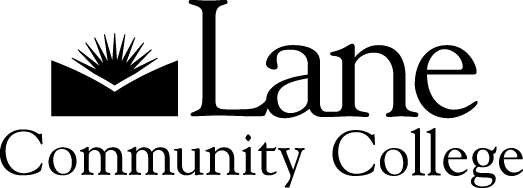 